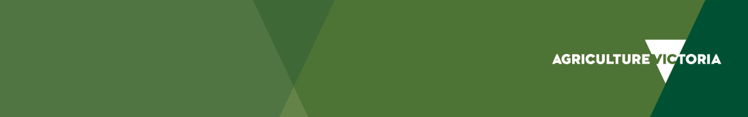 VICTORIAN PIG INDUSTRYFAST FACTSJune 2021Socio-Economic Policy Team | Agriculture Policy | Contact: francis.b.karanja@agriculture.vic.gov.auKey highlights341 pig farm businesses in 2019-20, more than double that on previous year900 jobs in pig industry (year to May 2021), 2% decrease from May 2020$344 million value of pig production (2019-20), 33% increase on 2018-19$36 million worth of pig meat exports (2019-20), 61% increase year-on-yearFarm facts and figures There were around 341 pig farm businesses in Victoria in 2019-20, more than doubled compared with 2018-19.Victoria pig farm businesses represent 30% of the 1,134 pig farms in Australia.The 540,000 head of pigs in Victoria comprise 24 per cent of the national pig herd of 2.3 million head.How much is produced?Around 1.14 million pigs were processed in Victoria in 2019-20, down 1.4 per cent on the previous year. Victoria produced 92,000 tonnes carcass weight of pork, down 1.4 per cent compared with 2018-19.Victoria’s pork production accounts for 23 per cent of Australia’s production (403,000 tonnes), making Victoria the second largest pork producing state, after Queensland (24%).What is the value of farm-gate production?The gross value of production from Victorian pig industry was $344 million in 2019-20, 33 per cent higher than the previous year.Gross value of pig meat production is equivalent to 1.9 per cent of Victoria’s total agricultural value of production ($17.8 billion).Victoria contributed 23 per cent to the national gross value of pig meat production estimated at $1.5 billion.By value, Victoria is Australia’s second largest pig meat producer behind Qld (24%).Sector employmentIt is estimated that approximately 900 persons work on farms that produce pigs in the year to May 2021.Exports and domestic consumption of pig meat productsThe total value of Victorian pig meat exports in 2019-20 was $36 million–up 61 per cent on the previous year.Pig meat exports represent 0.3 per cent of Victoria’s total food exports ($11.4 billion).Victoria is the second largest pig meat exporter accounting for 27 per cent of Australia’s total pig meat exports valued at $36 million, behind WA (33%).Papua New Guinea was the highest value pig meat export market valued at $10.9 million, followed by Singapore ($6.1 million) and New Zealand ($5.4 million).Australians consumed approximately 27 kg of pig meat per person in 2019-20, making pork the second ranked favourite meat behind poultry meat.PricesPork prices increased over the previous year with the Eastern Australia benchmark prices for porkers up 26 per cent to an average of 410 cents per kilogram carcase weight and baconer price increasing 28 per cent to an average of 377 cents per kilogram (cwt) in 2019- 20.